Н А К А ЗВід  02.01.2020 № 6Про призначення відповідальнихза протипожежний станв Управлінні освіти  На виконання Правил пожежної безпеки в Україні, Закону України «Про охорону праці», Кодексу цивільного захисту, з метою забезпечення безпечних 
і нешкідливих умов праціНАКАЗУЮ:Призначити відповідальним за протипожежний стан в Управлінні освіти адміністрації Основ’янського району  начальника  господарчої групи  Торяник Т.В.Призначити відповідальних за протипожежний стан в приміщеннях Управління освіти:- приймальня начальника – Лашина Н.В.;- кабінет начальника – Нижник О.С.;- кімната відпочинку – Нижник О.С.;- архів – Нижник О.С.;- методичний центр – Надточій О.І.;- кабінет завідувача методичним центром – Надточій О.І.;- кабінет головного спеціаліста – Дерев’янко Т.Є.;- кабінет головного бухгалтера – Іголкіна Т.І.;- кабінет заступника начальника    – Прохоренко О.В.;- відділ харчування ЦБ – Демко А.І.;- архів кабінету відділу харчування ЦБ – Демко А.І.;- матеріальний відділ ЦБ – Єсіна О.Ю.;- економічний відділ ЦБ – Сагайдак Н.Є.;- підсобне приміщення – Сагайдак Н.Є.;- розрахунковий відділ – Житєньова В.І.;- кабінет господарчої групи – Торяник Т.В.;- кабінет з кадрових питань – Барибіна В.В.;- кабінет  дошкільної освіти – Кулакова Л.В.Відповідальному за протипожежний стан в Управлінні освіти  Торяник Т.В.:3.1. Забезпечити організацію роботи з протипожежної безпеки в Управлінні освіти;3.2. Встановити контроль за виконанням працівниками Управління освіти     обов’язків щодо забезпечення протипожежної безпеки.Відповідальним за протипожежний стан у приміщеннях Управління освіти:4.1.Щоденно забезпечувати належний протипожежний стан приміщень;4.2.Знати і точно виконувати правила пожежної безпеки, вимоги інструкції з протипожежної безпеки, а при виникненні пожежі – вжити всіх залежних від нього заходів для врятування людей і гасіння її.5.Завідувачу ЛКТО Остапчук С.П. розмістити даний наказ на сайті Управління освіти.До 06.01.20206. Контроль за виконанням наказу залишаю за собою.Заступник  начальника Управління освіти	                 О.В. ПРОХОРЕНКОЗ наказом ознайомлені:Торяник Т.В.		Надточій О.І.	Дерев’янко Т.Є.	Іголкіна Т.І.	Демко А.І.		Єсіна О.Ю.		Сагайдак Н.Є.	Житєньова В.І.Барибіна В.В.	Кулакова Л.В.	Остапчук C.П.Лашина Н.В.Ковтун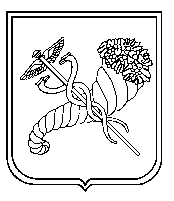 Заступник начальника Управління освіти-уповноважена особа з питань запобігання та виявлення корупції                                     О.М. СТЕЦКО